Участие в областном конкурсе плакатов « Детский телефон доверия»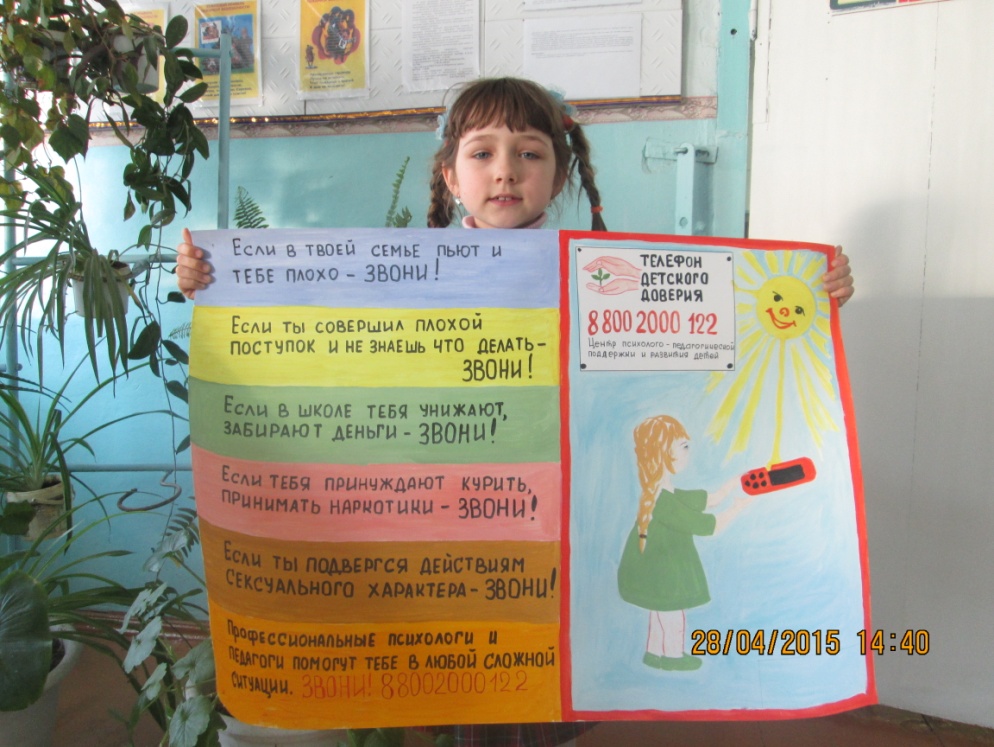 